Publicado en Madrid el 09/02/2024 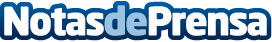 Freedom24 ofrece nuevos productos con condiciones muy ventajosas para incentivar el ahorro de los españolesLa tasa de ahorro de los españoles se espera que descienda en los próximos años, pero hay alternativas ante esta situación, junto a la pérdida de poder adquisitivo como consecuencia de la inflaciónDatos de contacto:IT ComunicaciónIT Comunicación933621034Nota de prensa publicada en: https://www.notasdeprensa.es/freedom24-ofrece-nuevos-productos-con Categorias: Nacional Finanzas Madrid Cataluña Emprendedores Bolsa http://www.notasdeprensa.es